              VODIČ   ZA GRAĐANE UZ       PRORAČUN   OPĆINE JASENOVAC      ZA 2018.GODINUUvodna riječ,Prema Zakonu o proračunu izvršno tijelo u ovom slučaju  općinska načelnica dužna je prijedlog proračuna za slijedeću godinu uputiti  predstavničkom tijelu u ovom slučaju Općinskom vijeću na usvajanje zaključno sa 15. studenim  tekuće godine za  slijedeću godinu kao i projekcije proračuna za  slijedeće dvije godine.Proces strateškog planiranja, izrade i donošenja i izvršavanja proračuna od velike je važnosti za funkcioniranje lokalne i područne (regionalne) samouprave. Dostupnost informacija o prihodima i rashodima , predviđenim aktivnostima i projektima koji se financiraju iz proračuna ima značajan utjecaj na suzbijanje korupcije i veću efikasnost pri trošenju proračunskog novca.Koordiniranim aktivnostima  svih zainteresiranih sudionika u pripremi i donošenju proračuna jedinice lokalne i područne (regionalne) samouprave , potiče se  efikasnije trošenje proračunskih sredstava. U uvjetima ograničenih proračunskih mogućnosti, a istodobno velikih zahtjeva i želja, izravno sudjelovanje građana u procesu izrade proračuna pridonosi alokaciji proračunskih sredstava na prioritete koje su utvrdili sami  stanovnici , odnosno rezultira financiranju onih projekta iz proračuna za koji stanovnici  smatraju da su im najnužnijiJedan od načina poboljšanja komunikacije stanovnika i Općine Jasenovac je Vodič za građane Općine Jasenovac. Cilj je na jednostavan način upoznati građane s osnovnim pojmovima iz područja financiranja Općine Jasenovac, sadržajem proračuna, raspoloživim izvorima financiranja i prijedlogom ključnih programa, projekata i aktivnosti koji se planiraju financirati iz tih izvora u 2018. godiniPrijedlog proračuna za 2018. Godinu iznosi 13.668.682,00 kn, Iz razloga što su nam za sada odobrena dva velika projekta iz Strukturnih fondova EU i to projekt Reciklažnog dvorišta i Program za žene „Zaželi“ pod nazivom „ Radim, pomažem, učim“ na što smo zajedno kao općinska uprava ponosni jer je odobren među prvih 20 projekata u Hrvatskoj.Uvjerena sam da ćemo svi zajedno svojim radom biti u službi svojih stanovnika za napredak i boljitak svih naših naselja.          Jasenovac, 15.10.2017                                                                     Općinska načelnica:                                                                                                                        Marija Mačković v.r.1.Što je Proračun?Proračun je jedan od najvažnijih dokumenata koji se donosi na razini jedinice lokalne samouprave.Proračun je akt kojim se procjenjuju prihodi i primici te utvrđuju rashodi i izdaci jedinice lokalne samouprave za proračunsku godinu. Sadrži i projekciju prihoda i primitaka te rashoda i izdataka za dvije godine unaprijed.Propis kojim su regulirana sva pitanja vezana uz proračun je Zakon o proračunu( Narodne novine 87/08 , 136/12 i 15/15).Općina ima uspostavljen sustav RIZNICE, ŠTO ZNAČI DA SE SVA PLAĆANJA I PRIHODI OPĆINE I PRORAČUNSKIH KORISNIKA VODE NA JEDNOM JEDINSTVENOM RAČUNU ( zajednički žiro-račun) .   PRORAČUNSKI KORISNICI:-NARODNA KNJIŽNICA I ČITAONICA JASENOVAC- CENTAR ZA POMOĆ I NJEGU JASENOVAC2.Kako se donosi proračun?Proračun donosi predstavničko tijelo jedinica lokalne samouprave ( Općinsko vijeće Općine Jasenovac).Proračun se prema Zakonu mora donijeti najkasnije do kraja tekuće godine za iduću godini prema prijedlogu kojega utvrđuje Općinski načelnik i dostavlja ga predstavničkom tijelu (Općinsko vijeće Općine Jasenovac) do 15. studenog tekuće godine.Proračunski korisnici  (NKČJ I Centar za pomoć i njegu) obvezni su  dostaviti općinskoj načelnici  svoje Prijedloge financijskih planova do 15.10. tekuće godine . Ako se proračun ne donese u roku slijedi:-Privremeno financiranje-Raspuštanje Općinskog vijeća-Prijevremeni izbori za Općinsko vijećeIZJAVA O FISKALNOJ ODGOVORNOSTIUvedena temeljem Zakona o fiskalnoj odgovornosti kojom se ograničava potrošnja, jača odgovornost za zakonito, namjensko  i svrhovito korištenje proračunskih sredstava, uspostavlja se novi sustav kontrole i nadzora radi jačanja fiskalne odgovornosti.Proračunski korisnici , te trgovačka društva u 100 % vlasništvu općine dužna su predati Izjave o fiskalnoj odgovornost i općinskoj načelnici do 28.2. tekuće godine a općinska načelnica do 31.3. tekuće godine za prethodnu godinu Ministarstvu financija.Izjava o fiskalnoj odgovornosti sadrži uočene slabosti i nedostatke kao i plan otklanjanja istih.OSTALI KORISNICI FINANCIJSKIH SREDSTAVA Ostali korisnici  proračunskih sredstava ( udruge, neprofitne organizacije,  ostale institucije ) dužne su sukladno Uredbi o kriterijima, mjerilima i postupcima financiranja i ugovaranja programa i projekata od interesa za opće dobro  („Narodne novine „26/15), mogu koristiti proračunska sredstva uz  obvezno  javljanje na javne natječaje koji će se objaviti nakon donošenja Proračuna. Ova Uredba donosi novine u obvezama i davatelja i primatelja sredstava.Udruge su obvezne do 28.2.  tekuće godine dostaviti  Izvješća o utrošku sredstava iz prethodne godine podkrepljena dokazima o namjenskom trošenju sredstava ( izvadci).3.Sadržaj Proračuna OPĆI DIO ⇨Račun prihoda i rashoda i Račun financiranjastruktura prihoda i primitaka te rashoda i izdataka po vrstamaPOSEBNI DIO ⇨ sastoji se od plana rashoda i izdataka iskazanih po Razdjelima=na razini upravnih odjela, programima, projektima i aktivnostima, po izvorima financiranja i funkcijskoj klasifikaciji.PLAN RAZVOJNIH PROGRAMA-prikaz planiranih investicija i drugih kapitalnih ulaganja Općine te davanje kapitalnih pomoći i donacija (investicije koje se izvode od strane trgovačkih društava u vlasništvu Općine) OBRAZLOŽENJE PRORAČUNAObrazloženje programa po razdjelima (na razini upravnih odjela).3.1.Sadržaj Proračuna (prihodi i primici, rashodi i izdaci) PRIHODI PRORAČUNA PO VRSTAMA ⇨1) Prihodi poslovanjaa) Porezi (porez na dohodak,prirez,porez na promet nekretnina,porez na potrošnju,porez na tvrtku,porez na kuće za odmor,porez na korištenje javnih površina),b) Prihodi po posebnim propisima i naknade (komunalni prihodi,upravne pristojbe,šumski doprinos...),c) Prihodi od imovine (zakup,koncesije, kamate,pravo građenja...)d) Prihodi od prodaje proizvoda i usluga   e) Pomoći  (državne pomoći,županijske pomoći, sredstva  EU ili drugih međunarodnih organizacija) f) Kazne,upravne mjere i ostalo (kazne komunalnog redarstva,troškovi upravnih postupaka ...)2) Prihodi od prodaje nefinancijske imovinea) Sredstva od prodaje nekretnina i pokretnina3) Primici od financijske imovine i zaduženjaa) Kreditna sredstva4) Raspoloživa sredstva prethodnih razdobljaa) višak ili manjak iz prethodne godine-Utvrđuje se nakon završetka proračunske godine-Prenosi se u iduću godinu3.2.Sadržaj Proračuna RASHODI PRORAČUNA PO EKONOMSKOJ KLASIFIKACIJI ⇨1) Rashodi poslovanjaa) Rashodi za zaposlene (plaće djelatnika Općine jasenovac , Narodne knjižnice i čitaonice , Centra za pomoć i njegu Jasenovac, djelatnika programa „Zaželi“ financiran od strane Europskog socijalnog fonda, te djelatnika kroz program „javni radovi“ financiran od strane HZZ-a.b) Materijalni rashodi (naknade troškova zaposlenicima,uredski materijal,energija,telefon,pošta,intelektualne usluge,reprezentacija,naknade vijećnicima, održavanje komunalne infrastrukture ...),c) Financijski rashodi (kamate na kredite,bankarske usluge)d) Subvencije (subvencije za poljoprivrednike  u programima poticaja i sl)e) Pomoći (tekuće i kapitalne pomoći)f) Naknade građanima i kućanstvima (troškovi koji se odnose na isplate u okviru Programa  socijale i zdravstvene  zaštite)g) Ostali rashodi -donacije (naknade za rad udruga u kulturi,sportu,socijali, financiranje političkih stranaka i sl),-kapitalne pomoći (financiranje investicija koje vode općinska poduzeća),-naknade šteta po sudskim sporovima2) Rashodi za nabavu nefinancijske imovinea) Kupnja zemljištab) Gradnja građevinskih objekata (poslovni objekti,komunalni objekti)c) Kupnja uredske oprema i namještaja)d) Prostorni planovi3) Izdaci za financijsku imovinu i otplate zajmovaa) Otplatne rate kredita3.3.Važno je znati!Jedno od najvažnijih načela proračuna je da bude uravnotežen,ukupna visina planiranih prihoda mora biti istovjetna ukupnoj visini planiranih rashodaodređeni rashodi mogu se financirati isključivo iz određenih prihoda – namjenski prihodiPRIHODI PRORAČUNA prihodi od prodaje imovine ----------- isključivo za kapitalna ulaganja-investicije komunalni prihodi--- isključivo za komunalne programe   Komunalni doprinos -------------------- gradnja objekata i uređaja komunalne infrastrukture Komunalna naknada ------------------- održavanje objekata i uređaja komunalne infrastrukture Spomenička renta --------------------- zaštita i očuvanje kulturnih dobara  nenamjenski prihodi (porezi,  ostali prihodi) moguće je financirati sve vrste rashoda, a u Općini Jasenovac uglavnom se troše za:-rashodi za zaposlene u općinskoj upravi- javne potrebe u kulturi, sportu, socijali, obrazovanju, zaštita osoba i imovine- materijalne rashode općinske uprave - pokriće nedostatka komunalnih prihoda u održavanju komunalne infrastrukture (Program održavanja komunalne infrastrukture viši je od prihoda koji se naplate za tu namjenuRASHODI PRORAČUNA Zadani rashodi (zakonske obveze Općine Jasenovac) Otplate kredita, Predškolski odgoj,  Osnovno školsko obrazovanjeVisoko obrazovanjeSocijalna zaštitaOdržavanje objekata i uređaja komunalne infrastruktureGradnja objekata i uređaja komunalne infrastruktureProtupožarna zaštitaIzrada prostornih planovaPlaće i materijalni rashodi stručnih tijela i ustanova Općine Fakultativni rashodi ---osiguravanje dodatnih standarda u javnim potrebamaManifestacije, redovan rad udruga u kulturi,sportu…, Socijalni programi i zdravstvena zaštita Srednjoškolsko i visoko obrazovanje (stipendije, troškovi prijevoza) Dodatni programi i predškolskom odgoju i osnovnoškolskom obrazovanju4.Da li se proračun može mijenjati? Proračun nije „statičan“ akt već se , sukladno Zakonu, može mijenjati tijekom proračunske godine - „rebalans“. Procedura izmjena Proračuna istovjetna je proceduri njegova donošenja:„rebalans” predlaže načelnik, a donosi ga Općinsko vijeće Tijekom proračunske godine, a u slučaju da se, zbog nastanka novih  obveza za proračun  ili promjena  gospodarskih  kretanja povećaju rashodi i/ili izdaci odnosno smanje prihodi i/iliprimici, načelnik može na prijedlog Upravnog odjela nadležnog za financije obustaviti izvršavanje pojedinih rashoda i/ili izdatakaPrivremene mjere mogu trajati najviše 45 dana.5.Kako se Općina može zaduživati? Općina se može dugoročno zaduživati isključivo za kapitalne investicije-Investicija planirana u Proračunu-Prethodna suglasnost Općinskog vijeća-Suglasnost Vlade RHUkupan opseg zaduženja (godišnja obveza anuiteta po zaduženju Općine kao i anuiteta po danim jamstvima i suglasnostima(trgovačkim društvima i ustanovama Općine) ne smije  prelaziti 20% prihoda proračuna (bez prihoda od domaćih i stranih pomoći, donacija, ) Općina se može kratkoročno zaduživati- Bez posebnih suglasnosti -Pokriće nelikvidnosti -Unutar jedne godine                                           6.PRORAČUN OPĆINE JASENOVACTelefoni za kontakt:                044/ 672-001 (fax)-načelnica044/672-005044/672-010044/672-488 (fax)-pročelnica044/672-485 (računovodstvo)Web stranica: www.opcina-jasenovac.hrEmail: opcina_jasenovac@net.hr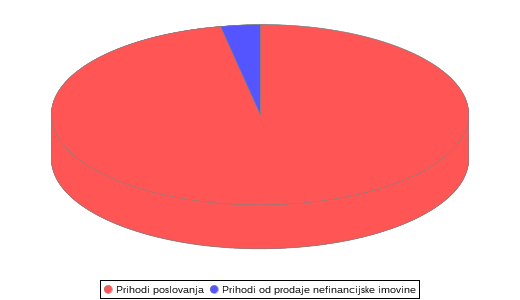 